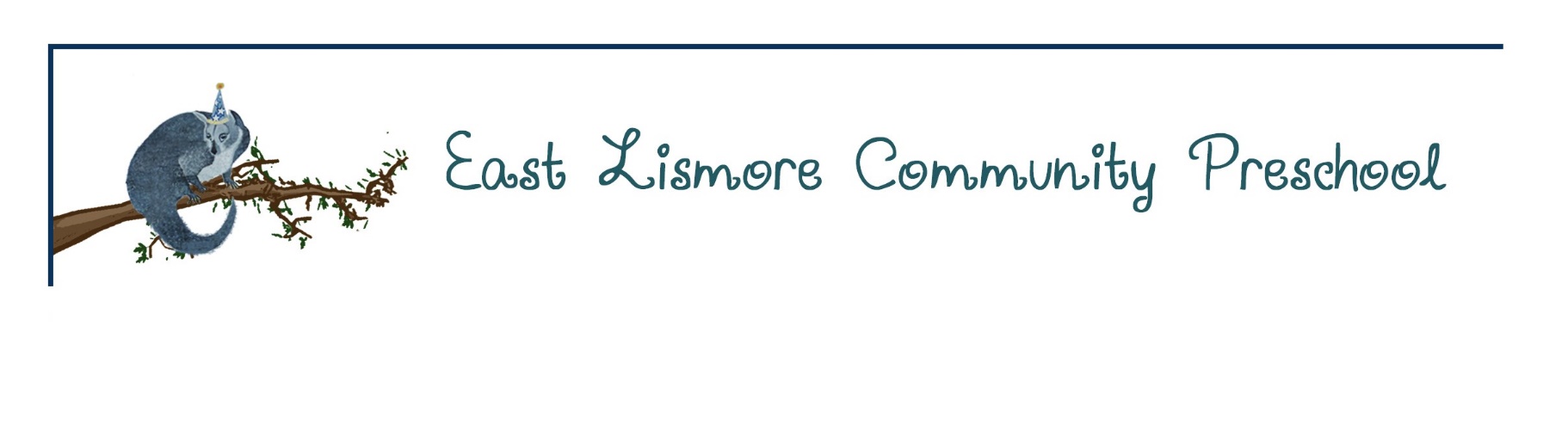 Policy ListReview DateQuality Area 1Educational program and practiceJune 2022Quality Area 2Animals in the environmentArrivals and departuresJune 2022Children ProtectionJune 2022Providing a Child Safe environmentJune 2022Cleaning and Maintaining the environmentMay 2022DentalEmergency And EvacuationMay 2022Excursions and IncursionsJune 2022First AidJune 2022Incident, Injury, Trauma and IllnessMay 2022Indoor and Outdoor EnvironmentInfectious DiseaseMay 2022Medical ConditionsMedical Conditions – Anaphylaxis ManagementMedical Conditions – Asthma ManagementMedical Conditions – Diabetes ManagementMedical AdministrationNutrition/Food/Beverages/Dietary RequirementsSleep, Rest and RelaxationJune 2022Smoke Free EnvironmentClothing and FootwearSun ProtectionWater SafetyQuality Area 3Environment StatementEnvironmental SustainabilityQuality Area 4SupervisionDetermining Responsible PersonJune 2022Harassment Free WorkplaceStaff Code of ConductVolunteers and StudentsQuality Area 5Guiding Children’s BehaviourInteractions with ChildrenQuality Area 6Enrolment and Orientation PolicyFamily Participation and Communication PolicyTransition to schoolQuality Area 7Acceptance and refusal of AuthorisationConfidentialityPrivacyPrivacy OnlineFeesFinance June 2022Governance and Management of the ServicePriority of AccessRisk ManagementSalary Sacrifice and Long Service LeaveStaff AppraisalSafe Storage of Dangerous GoodsUse of Digital TechnologyWork Health and Safety